CIJFERS/GETALLEN NATEKENENJe mama of papa kan getallen afdrukken via de computer of zelf tekenen.De getallen kan je natekenen door er met verf over te gaan, hiervoor kan je een penseel gebruiken, een oorstokje, met je vingers…Je kan ook de getallen natekenen door er met potloden of stiften over te gaan. Veel tekenplezier.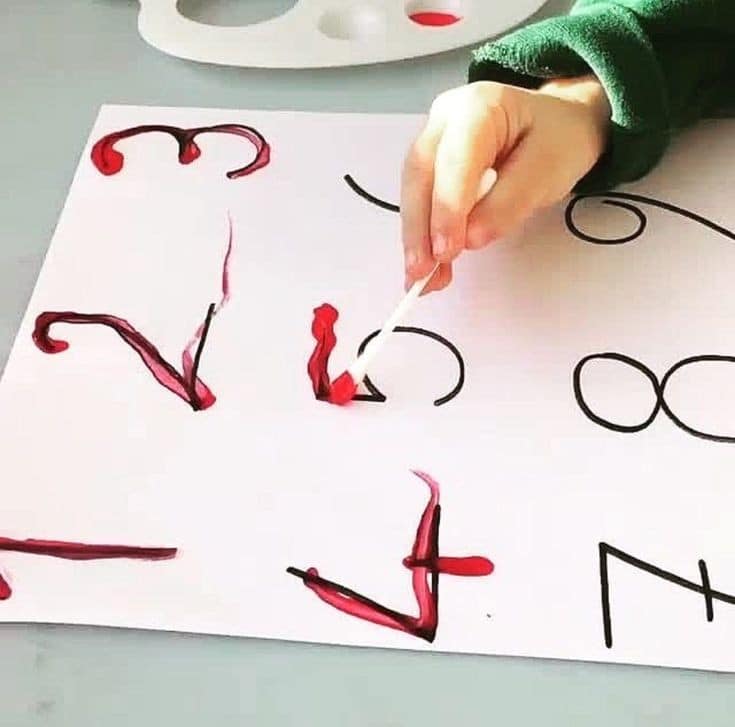 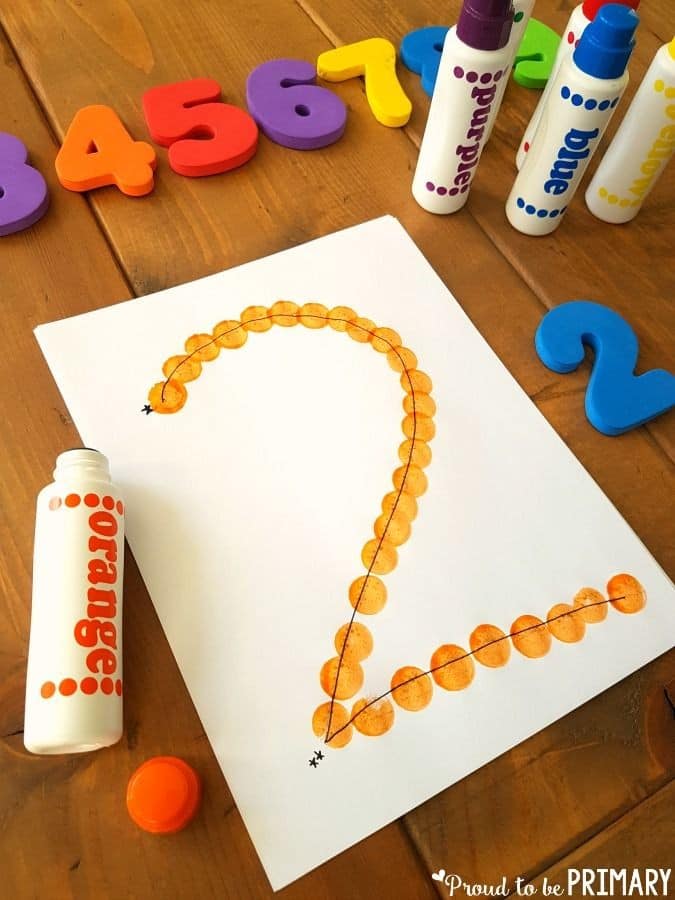 